Учебный полигон Каджи –Сай          Учебный полигон Каджи –Сай расположен на южном берегу озера Иссык-Куль. На учебном полигоне имеются общежитие 40мкв., отдельная кухня.           Расстояние от г.Бишкек до полигона Каджи –Сай составляет 295км. Расстояние от полигона до озера 3,5км.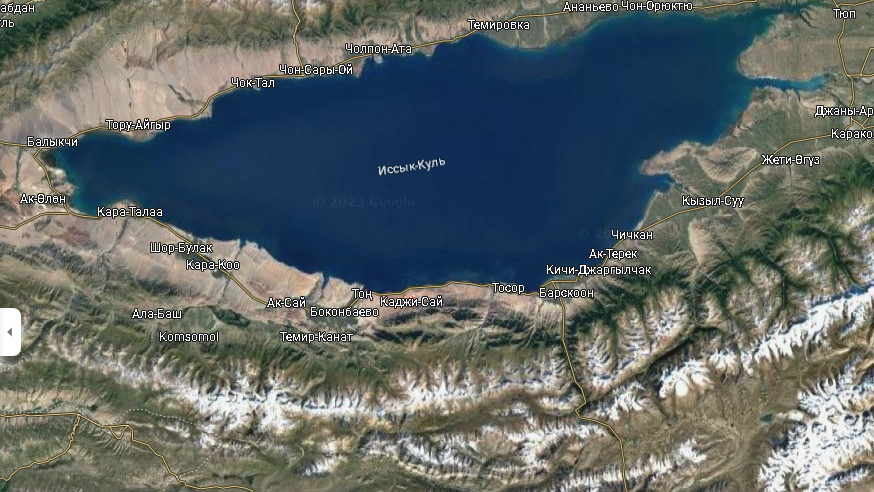 